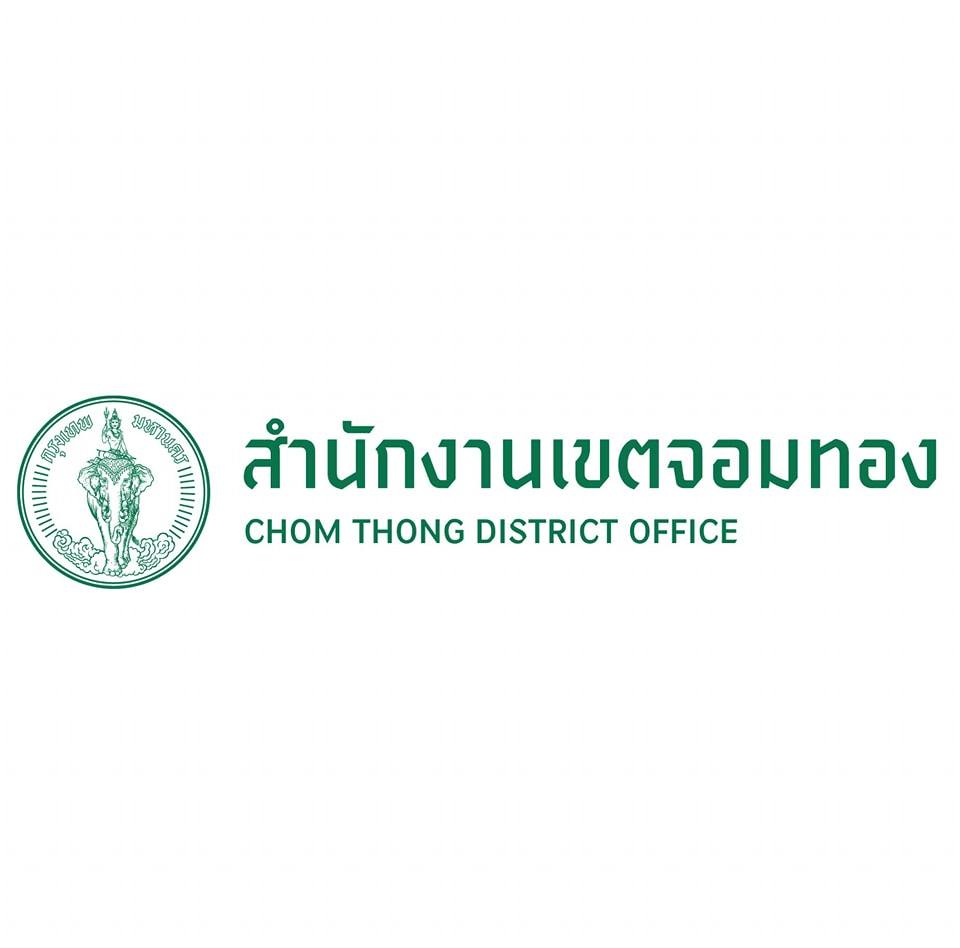 ข้อมูลการจัดเก็บรายได้ของสำนักงานเขตจอมทองในรอบ 6 เดือนแรก ของปีงบประมาณ พ.ศ. 2567(ตุลาคม 2566 - มีนาคม 2567) ข้อมูลรายได้ ค่าธรรมเนียมการออกใบอนุญาตตามกฎหมายควบคุมอาคารข้อมูลรายได้ ค่าธรรมเนียมการออกใบอนุญาตตามกฎหมายควบคุมอาคารประจำปีงบประมาณ พ.ศ.2567  สำนักงานเขตจอมทองข้อมูลรายได้ ค่าธรรมเนียมการออกใบอนุญาตตามกฎหมายควบคุมอาคารประจำปีงบประมาณ พ.ศ.2567  สำนักงานเขตจอมทองข้อมูลรายได้ ค่าธรรมเนียมการออกใบอนุญาตตามกฎหมายควบคุมอาคารประจำปีงบประมาณ พ.ศ.2567  สำนักงานเขตจอมทองข้อมูลรายได้ ค่าธรรมเนียมการออกใบอนุญาตตามกฎหมายควบคุมอาคารประจำปีงบประมาณ พ.ศ.2567  สำนักงานเขตจอมทองประเภทไตรมาสที่ 1ตุลาคม – ธันวาคม 2566ไตรมาสที่ 2มกราคม – มีนาคม 2567รวมใบอนุญาตก่อสร้าง40,234.0046,894.0087,128.00 ใบอนุญาตเปลี่ยนการใช้---ใบอนุญาตรื้อถอนและใบอนุญาตเคลื่อนย้าย---รวม40,234.0046,894.0087,128.00